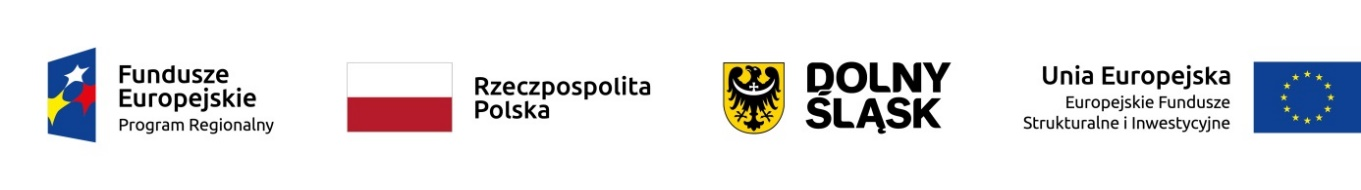 Nabór propozycji projektów strategicznychw ramach Strategii Zintegrowanych InwestycjiTerytorialnych Aglomeracji Jeleniogórskiejna lata 2021-2029ZASADY NABORU		Jelenia Góra, styczeń 2023 r.W związku z trwającymi pracami nad Strategią Zintegrowanych Inwestycji Terytorialnych Aglomeracji Jeleniogórskiej na lata 2021-2029 (Strategia ZIT AJ) na podstawie art. 34 ust. 15 pkt. 3 ustawy z dnia 28 kwietnia 2022 r. o zasadach realizacji zadań finansowanych ze środków europejskich w perspektywie finansowej 2021-2027 (Dz. U. z 2022 r., poz. 1079 z późn. zm.) Komitet Sterujący ZIT AJ ogłasza nabór propozycji projektów o strategicznym znaczeniu dla rozwoju obszaru Aglomeracji Jeleniogórskiej.SłowniczekAglomeracja Jeleniogórska (AJ) – subregionalny miejski obszar funkcjonalny - Jeleniogórski Obszar Funkcjonalny - obejmujący teren 26 gmin będących stronami Porozumienia.Instrument terytorialny (IT) -  instrument rozwoju terytorialnego, o którym mowa w art. 28–30 rozporządzenia ogólnego.Komitet Sterujący ZIT AJ (KS ZIT AJ) – przedstawiciele gmin – Stron Porozumienia akceptujący decyzje w zakresie programowania, wdrażania, finansowania, ewaluacji, uzgadniania wspólnych inwestycji, bieżącej obsługi i rozliczeń ZIT AJ.Miejski obszar funkcjonalny (MOF) - to ciągły przestrzennie układ osadniczy, złożony z odrębnych jednostek administracyjnych. Obejmuje zwarty obszar miejski (rdzeń) oraz powiązaną z nim funkcjonalnie strefę zurbanizowaną.Porozumienie – Porozumienie z dnia 8 grudnia 2022 r. w sprawie powierzenia Miastu Jelenia Góra zarządzania Zintegrowanymi Inwestycjami Terytorialnymi Aglomeracji Jeleniogórskiej  oraz zasad współpracy Stron Porozumienia przy programowaniu, wdrażaniu, finansowaniu, ewaluacji, uzgadnianiu wspólnych inwestycji, bieżącej obsłudze i rozliczeniach Zintegrowanych Inwestycji Terytorialnych Aglomeracji Jeleniogórskiej zawarte przez 26 gmin z obszaru AJ.Program FEDS – program regionalny Fundusze Europejskie dla Dolnego Śląska 2021-2027 –służący realizacji umowy partnerstwa w zakresie polityki spójności, przyjęty przez Komisję Europejską, dla którego instytucją zarządzającą jest Zarząd Województwa Dolnośląskiego.Program FEnIKS – program krajowy Fundusze Europejskie na Infrastrukturę, Klimat, Środowisko 2021-2027, który stanowi kontynuację dwóch wcześniejszych programów Infrastruktura i Środowisko 2007-2013 oraz 2014-2020, służący realizacji umowy partnerstwa w zakresie polityki spójności, przyjęty przez Komisję Europejską, dla którego instytucją zarządzającą jest Ministerstwo Funduszy i Polityki Regionalnej.Strategia ZIT – strategia terytorialna, o której mowa w art. 29 rozporządzenia ogólnego stanowiąca podstawę wdrażania instrumentu ZIT.Zasady realizacji IT w Polsce – dokument pt. „Zasady realizacji instrumentów terytorialnych w Polsce w perspektywie finansowej na lata 2021-2027” opracowany przez Ministerstwo Funduszy i Polityki Regionalnej.ZIT Aglomeracji Jeleniogórskiej – instrument terytorialny dedykowany obszarowi gmin, które zawarły Porozumienie, służący  realizacji strategii terytorialnej.Informacje ogólne o naborze.Celem naboru jest wyłonienie projektów będących odpowiedzią na problemy oraz potrzeby zdiagnozowane w Raporcie diagnostycznym do Strategii Zintegrowanych Inwestycji Terytorialnych Aglomeracji Jeleniogórskiej na lata 2021-2029 oraz które będą realizować cele Strategii ZIT AJ. Projekty wyłonione w wyniku naboru zostaną wpisane do Strategii ZIT AJ.Obszar Aglomeracji Jeleniogórskiej objętej instrumentem terytorialnym Zintegrowanych Inwestycji Terytorialnych stanowi obszar gmin: Bolków, Gryfów Śląski, Janowice Wielkie, Jelenia Góra, Jeżów Sudecki, Karpacz, Kowary, Leśna, Lubomierz, Lwówek Śląski, Marciszów, Mirsk, Mysłakowice, Olszyna, Piechowice, Pielgrzymka, Podgórzyn, Stara Kamienica, Szklarska Poręba, Świeradów-Zdrój, Świerzawa, Wleń, Wojcieszów, Zagrodno, Gmina Miejska Złotoryja, Gmina Złotoryja.Wdrażanie instrumentu ZIT AJ służące osiągnięciu celów określonych w Strategii ZIT AJ może odbywać się wyłącznie poprzez realizację projektów zintegrowanych. W ramach naboru składane mogą być wyłącznie propozycje projektów spełniające warunki opisane w Zasadach naboru. Propozycje projektów niespełniające warunków określonych w Zasadach naboru nie będą rozpatrywane. Nabór organizowany jest dla podmiotów zainteresowanych realizacją projektów zintegrowanych na obszarze AJ, w szczególności projektów, które mogą być współfinansowane: ze środków EFRR lub EFS+ w ramach alokacji z programu FEDS zaproponowanej przez Zarząd Województwa Dolnośląskiego na realizację instrumentu ZIT AJ (FEDS-ZIT AJ);ze środków Funduszu Spójności w ramach koperty z Programu FEnIKS wydzielonej w Priorytecie FENX.03 Transport miejski przez Ministerstwo Funduszy i Polityki Regionalnej na realizację projektów na obszarze wdrażania instrumentu ZIT AJ (FEnIKS-ZIT AJ).W ramach naboru istnieje również możliwość zgłaszania projektów, które mogą być finansowane z innych źródeł niż opisane w pkt. 5. pod warunkiem, że projekt zaproponowany przez Wnioskodawcę ma wskazane konkretne źródło finansowania w ramach priorytetu, który zakłada realizację projektu z wykorzystaniem instrumentów terytorialnych. W takim przypadku należy wskazać w wypełnianym formularzu projektu planowane przez Wnioskodawcę źródło finansowania projektu.Wszystkie propozycje projektów planowane do realizacji ze wsparciem z funduszy UE – niezależnie od wskazanego źródła ich współfinansowania - muszą być zgodne z warunkami opisanymi w następujących dokumentach: Umowa Partnerstwa Dla Realizacji Polityki Spójności 2021-2027 w Polsce, Linia demarkacyjna - Podział interwencji i zasad wdrażania programów krajowych i regionalnych w perspektywie finansowej na lata 2021-2027, Wytyczne dotyczące kwalifikowalności wydatków na lata 2021-2027.Początkiem okresu kwalifikowalności wydatków w projektach objętych współfinansowaniem z funduszy UE jest 1 stycznia 2021 r., z zastrzeżeniem zasad określonych w wytycznych i przepisach dla pomocy publicznej. Końcową datą kwalifikowalności wydatków jest 31 grudnia 2029 r. Rekomendowany najpóźniejszy termin zakończenia projektu to III kwartał 2029 r. ze względu na konieczność rozliczenia projektu najpóźniej do końca 2029 r. Zadania związane z przeprowadzeniem i koordynacją naboru wykonuje Wydział Zarządzania ZIT Aglomeracji Jeleniogórskiej w Urzędzie Miasta Jelenia Góra (Wydział Zarządzania ZIT AJ).Warunki formalne.Propozycje projektów składać mogą: podmioty publiczne, prywatne oraz partnerzy społeczno-gospodarczy m.in.: podmioty reprezentujące społeczeństwo obywatelskie, działające na rzecz ochrony środowiska, angażujące się w promowanie włączenia społecznego, praw podstawowych, praw osób niepełnosprawnych, równości płci i niedyskryminacji.Propozycje projektów z terenu poszczególnych gmin ZIT AJ, zgłaszane są za pośrednictwem właściwych miejscowo urzędów gmin (do urzędu gminy odpowiadającego obszarowi realizacji projektu). W przypadku projektów partnerskich należy wybrać gminę, której obszarowi odpowiada największa część wydatków zaplanowanych w propozycji projektu. W przypadku równych części wydatków przypadających na obszary dwóch lub więcej gmin, Wnioskodawca wybiera spośród tych gmin jedną, za pośrednictwem której dokonuje zgłoszenia propozycji projektu. Ogłoszenie o naborze publikują gminy — członkowie ZIT AJ - na swoich stronach internetowych oraz Wydział Zarządzania ZIT AJ na stronie zitaj.jeleniagora.pl  - zgodnie z zasadą równego dostępu do informacji wraz z informacją o miejscu, formie i terminie składania propozycji projektów.Propozycje projektów należy składać na wymaganym wzorze formularza (Zał. 1 do Zasad naboru) podpisanym przez osobę upoważnioną do reprezentacji Wnioskodawcy/Lidera projektu.W ramach naboru rozpatrywane będą jedynie propozycje projektów złożone na kompletnie i prawidłowo wypełnionym formularzu. Wydział Zarządzania ZIT AJ ma prawo wezwać Wnioskodawcę do poprawy lub uzupełnienia formularza zgłoszeniowego we wskazanym przez siebie terminie nie krótszym niż 3 dni. Brak przekazania przez Wnioskodawcę poprawionego formularza w wskazanym terminie będzie skutkować pozostawieniem zgłoszenia propozycji projektu bez rozpatrzenia.Propozycje projektów należy składać w wersji elektronicznej. Dla każdej z propozycji projektu Wnioskodawca zobowiązany jest przygotować dwa pliki:  wypełniony formularz w formacie PDF podpisany kwalifikowanym podpisem elektronicznymwypełniony formularz w formacie edytowalnego pliku tekstowego.Kompletne zgłoszenie propozycji projektu składa się z dwóch plików w formatach wymienionych powyżej, które zawierają jednakowe zapisy.Propozycje projektów należy składać w terminie od 01.03.2023 r. do dnia 26.03.2023r. do właściwego urzędu gminy pocztą elektroniczną na adres wskazany w ogłoszeniu opublikowanym na stronie internetowej urzędu oraz znajdującego się na liście adresowej urzędów gmin do naboru. Lista adresowa stanowi załącznik nr 2 do Zasad naboru. Gminy AJ przekazują wybrane propozycje projektów do Wydziału Zarządzania ZIT AJ w terminie od 27.03.2023 r.  do dnia 31.03.2023 r. Listy propozycji projektów wpisanych do Strategii ZIT AJ podlegają publikacji na stronie internetowej zitaj.jeleniagora.pl. Warunki podstawowe.	Proponowany projekt musi być realizowany w całości na obszarze AJ. Proponowany projekt wpisuje się w cele rozwoju obszaru AJ i jest ukierunkowany na rozwiązywanie wspólnych problemów rozwojowych - oznacza to, że projekt ten ma wpływ na więcej niż 1 gminę w AJ a jego realizacja jest uzasadniona zapisami zawartymi w Raporcie diagnostycznym do Strategii Zintegrowanych Inwestycji Terytorialnych Aglomeracji Jeleniogórskiej na lata 2021-2029 oraz wpisuje się w określone dla Strategii Zintegrowanych Inwestycji Terytorialnych Aglomeracji Jeleniogórskiej na lata 2021-2029 cele i działania. Proponowany projekt spełnia definicję projektu zintegrowanego wskazaną w dokumencie pt. „Zasady realizacji instrumentów terytorialnych w Polsce w perspektywie finansowej na lata 2021-2027”. Projekt zintegrowany to projekt, który wpisuje się w cele rozwoju obszaru funkcjonalnego objętego instrumentem i jest ukierunkowany na rozwiązywanie wspólnych problemów rozwojowych – oznacza to, że projekt ten ma wpływ na więcej niż 1 gminę w MOF oraz jego realizacja jest uzasadniona zarówno w części diagnostycznej, jak i w części kierunkowej strategii oraz spełnia przynajmniej jeden z dwóch warunków:  jest projektem partnerskim w rozumieniu art. 39 ustawy z dnia 28 kwietnia 2022 r. o zasadach realizacji zadań finansowanych ze środków europejskich w perspektywie finansowej 2021-2027; deklarowany jest wspólny efekt, rezultat lub produkt końcowy projektu, tj. wspólne wykorzystanie stworzonej w jego ramach infrastruktury w przypadku projektów „twardych", lub objęcie wsparciem w przypadku projektów „miękkich", mieszkańców co najmniej 2 gmin AJ, co będzie musiało znaleźć swoje uzasadnienie w Raporcie diagnostycznym do Strategii Zintegrowanych Inwestycji Terytorialnych Aglomeracji Jeleniogórskiej na lata 2021-2029 oraz celach i działaniach określonych dla Strategii Zintegrowanych Inwestycji Terytorialnych Aglomeracji Jeleniogórskiej na lata 2021-2029.Projekt zintegrowany, wynikający ze strategii, powinien w szczególności realizować jeden lub kilka z następujących celów: a. wspierać rozwój gospodarczy; b. dążyć do neutralności klimatycznej; c. wpływać na zwiększenie dostępności do usług publicznych; d. realnie przekładać się na poprawę jakości życia mieszkańców; e. opierać się na inteligentnym zarządzaniu.Proponowany projekt spełnia właściwe ze względu na planowane źródło współfinansowania warunki przedmiotowe określone w Zasadach naboru.Planowany maksymalny poziom dofinansowania UE dla proponowanego projektu nie przekracza maksymalnego dopuszczalnego poziomu dofinansowania w danym programie/funduszu.Złożenie propozycji projektu jest równoważne z deklaracją Wnioskodawcy/Lidera/Partnerów o zabezpieczeniu środków na wkład własny dla projektu.Warunki przedmiotowe dla propozycji projektów z planowanym współfinansowaniem z FEDS-ZIT AJ.Każda gmina tworząca AJ, z wyjątkiem Lidera ZIT AJ, może zgłosić do Wydziału Zarządzania ZIT AJ maksymalnie 8 propozycji projektów, w tym nie więcej niż 6 propozycji projektów, w których gmina nie występuje w roli lidera partnerstwa obejmującego obszar co najmniej 2 gmin AJ. Lider ZIT AJ, Miasto Jelenia Góra, może zgłosić maksymalnie 12 propozycji projektów, w tym nie więcej niż 9 propozycji projektów, w których Miasto Jelenia Góra nie występuje w roli lidera partnerstwa obejmującego obszar co najmniej 2 gmin AJ. Powyższe limity nie dotyczą projektów partnerskich współfinansowanych z EFS+ obejmujących obszar co najmniej 2 gmin AJ.Podział alokacji FEDS-ZIT AJ na typy działań w odniesieniu do Celów polityki, Priorytetów FEDS i Celów szczegółowych FEDS przedstawiono w Tabeli nr 1.Tabela nr 1. Propozycje projektów zgłoszone przez każdą gminę AJ do Wydziału Zarządzania ZIT AJ muszą mieścić się w następujących limitach: łączna wartość wnioskowanego dofinansowania dla propozycji projektów dotyczących jednego typu działań zgłoszonych przez 1 gminę nie może przekraczać części alokacji przewidzianej dla tego typu działań wskazanej w tabeli nr 2, w kolumnach 3 i 4 – limit nie dotyczy projektów partnerskich obejmujących obszar co najmniej 2 gmin AJ;dla propozycji projektów partnerskich dotyczących partnerstw obejmujących obszar od 2 do 5 gmin obowiązują limity podane w tabeli nr 2 w kolumnach 5 i 6;limity podane w tabeli nr 2 nie dotyczą projektów partnerskich obejmujących obszar więcej niż 5 gmin.Tabela nr 2.W przypadku, gdy wartość projektów zgłoszonych do Wydziału Zarządzania ZIT AJ przez 1 gminę, w ramach propozycji dotyczących jednego typu działań, przekroczy limit wskazany w tabeli nr 2, propozycje projektów nie mieszczące się w limicie pozostaną bez rozpatrzenia.Minimalna wartość całkowita projektu to 500 000 PLN.Maksymalny poziom dofinansowania UE na poziomie projektu wynosi 70% kosztów kwalifikowanych. Jedno konkretne zadanie planowane do realizacji przez dany podmiot może być wpisane tylko do jednego projektu – partnerskiego lub indywidualnego, jeżeli to samo zadanie zostanie wskazane przez jeden podmiot w dwóch lub więcej propozycjach projektu, propozycje te nie zostaną rozpatrzone;Szczegółowe warunki przedmiotowe dla typu działań Efektywność energetyczna (CP2): - propozycja projektu musi być zgodna z zapisami: Programu FEDS Priorytet: 2. Fundusze Europejskie na rzecz środowiska na Dolnym Śląsku; Cel szczegółowy: RSO2.1. Wspieranie efektywności energetycznej i redukcji emisji gazów cieplarnianych.- wsparciem w ramach ZIT AJ objęte zostaną wyłącznie budynki użyteczności publicznej;- poprzez instrument ZIT AJ nie przewiduje się wsparcia dla budynków mieszkalnych oraz projektów otrzymujących wsparcie w formie instrumentów finansowych;- preferowane będą projekty dotyczące budynków zabytkowych.Szczegółowe warunki przedmiotowe dla typu działań Gospodarka wodno-ścieków (CP2):- propozycja projektu musi być zgodna z zapisami: programu FEDS: Priorytet: 2. Fundusze Europejskie na rzecz środowiska na Dolnym Śląsku; Cel szczegółowy: RSO2.5. Wspieranie dostępu do wody oraz zrównoważonej gospodarki wodnej.- ponadto wsparciem w ramach ZIT AJ objęte zostaną wyłącznie projekty w zakresie wynikającym z KPOŚK. Szczegółowe warunki przedmiotowe dla typu działań Ochrona przyrody i klimatu (CP2):- propozycja projektu musi być zgodna z zapisami: programu FEDS: Priorytet: 2. Fundusze Europejskie na rzecz środowiska na Dolnym Śląsku; Cel szczegółowy: RSO2.7. Wzmacnianie ochrony i zachowania przyrody, różnorodności biologicznej oraz zielonej infrastruktury, w tym na obszarach miejskich, oraz ograniczanie wszelkich rodzajów zanieczyszczenia.- projekty realizowane ze wsparciem w ramach ZIT AJ muszą być nakierowane na ochronę gatunków lub siedlisk albo dotyczyć formy ochrony przyrody.Szczegółowe warunki przedmiotowe dla typu działań Mobilność miejska i aglomeracyjna (CP2):- propozycja projektu musi być zgodna z zapisami: programu FEDS: Priorytet: 3. Fundusze Europejskie na rzecz mobilności miejskiej Dolnego Śląska; Cel szczegółowy: RSO2.8. Wspieranie zrównoważonej multimodalnej mobilności miejskiej jako elementu transformacji w kierunku gospodarki zeroemisyjnej;- w zakresie projektów dotyczących infrastruktury rowerowej preferowane będą projekty wpisujące się w koncepcję projektu aglomeracyjnego rozbudowy sieci tras rowerowych opracowaną w ramach ZIT AJ.Szczegółowe warunki przedmiotowe dla typu działań Zrównoważony rozwój terytorialny (CP5): - propozycja projektu musi być zgodna z zapisami: programu FEDS: Priorytet: 6. Fundusze Europejskie bliżej mieszkańców Dolnego Śląska; Cel szczegółowy: RSO5.1  Wspieranie zintegrowanego i sprzyjającego włączeniu społecznemu rozwoju społecznego, gospodarczego i środowiskowego, kultury, dziedzictwa naturalnego, zrównoważonej turystyki i bezpieczeństwa na obszarach miejskich;- wsparcie dla projektów polegających na budowie lub odnowie budynków edukacyjnych możliwe będzie tylko w przypadku wykorzystania budynku na rzecz ogółu uczniów,  pośród których można wskazać grupy mieszkańców z obszaru co najmniej dwóch gmin AJ, przy czym projekty takie nie będą traktowane priorytetowo;- w przypadku projektów polegających na odnowie budynków preferowane będą projekty dotyczące budynków zabytkowych;- w przypadku uzasadnionej budowy nowych budynków preferowane będą projekty dotyczące obiektów o podwyższonym standardzie energetycznym lub budynki pasywne;- wsparciem objęte mogą być partnerskie projekty dotyczące cyfryzacji urzędów i instytucji publicznych zgodne z wymogami Umowy partnerstwa i programu FEDS dla projektów polegających na wdrażaniu e-usług.Szczegółowe warunki przedmiotowe dla typu działań Dostęp do edukacji - w zakresie przedszkoli i typu działań Dostęp do edukacji - w zakresie szkół zawodowych (CP4):- propozycja projektu musi być zgodna z zapisami: programu FEDS: Priorytet: 8. Fundusze Europejskie dla edukacji na Dolnym Śląsku; Cel szczegółowy: ESO4.6. Wspieranie równego dostępu do dobrej jakości, włączającego kształcenia i szkolenia oraz możliwości ich ukończenia, w szczególności w odniesieniu do grup w niekorzystnej sytuacji, od wczesnej edukacji i opieki nad dzieckiem przez ogólne i zawodowe kształcenie i szkolenie, po szkolnictwo wyższe, a także kształcenie i uczenie się dorosłych, w tym ułatwianie mobilności edukacyjnej dla wszystkich i dostępności dla osób z niepełnosprawnościami.- w zakresie przedszkoli preferowane będą projekty z obszaru gmin, w których odsetek dzieci objętych wychowaniem przedszkolnym wynosi nie więcej niż 85%.Szczegółowe warunki przedmiotowe dla typu działań Usługi społeczne (CP4): - propozycja projektu musi być zgodna z zapisami: programu FEDS: Priorytet: 7. Fundusze Europejskie na rzecz rynku pracy i włączenia społecznego na Dolnym Śląsku Cel szczegółowy: ESO4.11. Zwiększanie równego i szybkiego dostępu do dobrej jakości, trwałych i przystępnych cenowo usług, w tym usług, które wspierają dostęp do mieszkań oraz opieki skoncentrowanej na osobie, w tym opieki zdrowotnej; modernizacja systemów ochrony socjalnej, w tym wspieranie dostępu do ochrony socjalnej, ze szczególnym uwzględnieniem dzieci i grup w niekorzystnej sytuacji; poprawa dostępności, w tym dla osób z niepełnosprawnościami, skuteczności i odporności systemów ochrony zdrowia i usług opieki długoterminowej.Warunki przedmiotowe dla propozycji projektów z planowanym współfinansowaniem z FEnIKS-ZIT AJ. Propozycja projektu musi być zgodna z zapisami programu FEnIKS - Priorytet: Transport miejski oraz Szczegółowym Opisem Priorytetów Programu Operacyjnego Fundusze Europejskie na Infrastrukturę, Klimat, Środowisko 2021‐2027: Priorytet FENX.03 Transport miejski, Działanie FENX.03.01 Transport miejski.Maksymalny poziom dofinansowania projektu w ramach Priorytetu: Transport miejski wynosi 85%Wnioskodawcami projektów mogą być organizatorzy i operatorzy publicznego transportu zbiorowego oraz jednostki samorządu terytorialnego.Wydatki związane z inwestycjami w zatoki autobusowe będą niekwalifikowalne. Wydatki związane z wiatami przystankowymi będą kwalifikowalne.Warunki przedmiotowe dla propozycji projektów finansowanych z innych źródeł. Propozycja projektu musi być zgodna z zapisami programu wskazanego przez podmiot zgłaszający propozycję projektu, jako źródło współfinansowania projektu.Minimalna wartość całkowita projektu to 500 000 PLN, o ile zapisy właściwego programu nie stanowią inaczej.Informacje dodatkowe.Ze względu na ograniczoną kwotę alokacji KS ZIT AJ przyjmuje przy wyborze projektów strategicznych realizowanych w ramach Strategii Zintegrowanych Inwestycji Terytorialnych Aglomeracji Jeleniogórskiej na lata 2021-2029 następujące preferencje:gotowość projektu do realizacji - promowane będą projekty: w przypadku projektów „twardych" - posiadające wymagane dokumenty/decyzje administracyjne, w przypadku projektów „miękkich" — posiadające dokumenty potwierdzające rozpoczęcia procesu zawierania partnerstwa / zawarcia partnerstwa takie jaki: list intencyjny, umowa partnerstwa, porozumienie z instytucjami realizującymi zadania);partnerstwo - promowane będą projekty realizowane w partnerstwie w rozumieniu art. 39 ust. 1 Ustawy o zasadach realizacji zadań finansowanych ze środków europejskich w perspektywie finansowej 2021-2027;obszar realizacji - promowane będą: projekty obejmujące zasięgiem oddziaływania jak największy obszar AJ; projekty z obszarów zagrożonych trwałą marginalizacją oraz miast tracących funkcje społeczno-gospodarcze z terytorium objętym wsparciem instrumentem ZIT AJ, wskazanych w załącznikach nr 9 i nr 10 do Kontraktu Programowego dla Województwa Dolnośląskiego podpisanego dnia 7 września 2022 r.spójność z koncepcją projektów aglomeracyjnych ZIT AJ — promowane będą projekty stanowiące część koncepcji projektów aglomeracyjnych ZIT AJ (wymienionych w załączniku nr 4 do Zasad naboru), opracowanych przez biuro ZIT AJ we współpracy z Sygnatariuszami Deklaracji ZIT AJ na lata 2021-2027.Wpisanie projektu do Strategii ZIT AJ, w szczególności umieszczenie projektu na Liście projektów strategicznych, nie jest równoznaczne z przyznaniem dofinansowania. W celu uzyskania dofinansowania, każdy projekt będzie musiał spełnić kryteria określone przez Instytucję Organizująca Konkurs na etapie oceny projektu, ustalone dla danego źródła finasowania i zaakceptowane przez Komitet Monitorujący właściwy dla danego programu. Nieumieszczenie projektu na ww. liście nie wyklucza możliwości ubiegania się o wsparcie w ramach innych dostępnych środków, zgodnie z przewidzianymi kryteriami, trybem i wymogami określonymi dla danego źródła finansowania.Listę projektów, o których mowa powyżej, zatwierdza Lider porozumienia po uprzednim pozytywnym zaopiniowaniu przez organ uchwałodawczy – KS ZIT AJ.Od decyzji Lidera porozumienia nie przysługuje procedura odwoławcza.Listę projektów, o których mowa w punktach powyżej wpisane zostaną do Strategii Zintegrowanych Inwestycji Terytorialnych Aglomeracji Jeleniogórskiej na lata 2021- 2029, która podlega przyjęciu przez Komitet Sterujący ZIT AJ oraz opiniowaniu przez właściwe instytucje.Pytania w kwestiach dotyczących naboru należy kierować na adres poczty elektronicznej: strategia.zitajZałączniki:Zał. 1. – Formularz propozycji projektu do Strategii ZIT Aglomeracji Jeleniogórskiej na lata 2021-2029Zał. 2. – Lista adresów e-mail do składania propozycji projektówZał. 3. – Lista celów i działań do Strategii ZIT AJ 2021-2029Zał. 4. – Lista koncepcji projektów aglomeracyjnych ZIT AJZał. 5. – Linia demarkacyjna. Podział interwencji i zasad wdrażania programów krajowych i regionalnych w perspektywie finansowej na lata 2021-2027Linki do dokumentów dostępnych on-line:Raport diagnostyczny do Strategii Zintegrowanych Inwestycji Terytorialnych Aglomeracji Jeleniogórskiej na lata 2021-2029 Fundusze Europejskie dla Dolnego Śląska 2021-2027Program Fundusze Europejskie na Infrastrukturę, Klimat, Środowisko 2021-2027Szczegółowy Opis Priorytetów dla Programu Fundusze Europejskie na Infrastrukturę, Klimat, Środowisko 2021-2027Lista wskaźników kluczowych – EFRR i FSLista wskaźników kluczowych – EFS+Wytyczne dotyczące kwalifikowalności 2021-2027Typ działańCelpolitykiPriorytetFEDSCelszczegółowyFEDSAlokacjaw €Alokacjaw PLNFunduszEfektywność energetycznaCP22RSO2.12 220 0009 886 992EFRRGospodarka-wodno-ściekowaCP22RSO2.515 987 32871 201 164EFRROchrona przyrody i klimatuCP22RSO2.72 542 92611 325 175EFRRMobilność miejska i aglomeracyjnaCP23RSO2.88 275 79336 857 072EFRRZrównoważony rozwój terytorialnyCP56RSO5.111 992 80853 411 170EFRRDostęp do edukacji - w zakresie przedszkoliCP48ESO4.6900 0004 008 240EFS+Dostęp do edukacji - w zakresie szkół zawodowychCP48ESO4.61 449 1956 454 135EFS+Usługi społeczneCP47ESO4.111 667 7557 427 514EFS+123456Typ działańAlokacjaw PLN% udziału w alokacjiWartość udziału% udziału w alokacjiWartość udziałuEfektywność energetyczna9 886 99240%3 954 79750%4 943 496Gospodarka-wodno-ściekowa71 201 16430%21 360 34940%28 480 466Ochrona przyrody i klimatu11 325 17530%3 397 55340%4 530 070Mobilność miejska i aglomeracyjna36 857 07230%11 057 12240%14 742 829Zrównoważony rozwój terytorialny53 411 17020%10 682 23430%16 023 351Dostęp do edukacji - w zakresie przedszkoli4 008 24020%801 64830%1 202 472Dostęp do edukacji - w zakresie szkół zawodowych6 454 13520%1 290 82730%1 936 240Usługi społeczne7 427 51420%1 485 50330%2 228 254